AusschreibungHighway 2020Schnelles Internet für GemeindenBreitbandinitiative Steiermark 2015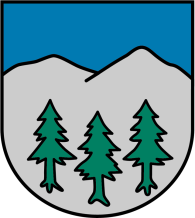 Gemeinde RETTENEGGInhalt1	Grundsätzliche Voraussetzungen für die Förderungsaktion „Highway 2020 – Schnelles Internet für Gemeinden“	52	Ausbaugebiet – Gemeinde RETTENEGG – Ortsteil Feistritzwald 	63	Befähigung des Anbieters	73.1	Kontaktpersonen	73.2	Referenzprojekte des Anbieters	74	Projektbeschreibung	84.1	Geplante Maßnahmen	84.2	Technische Spezifikation	84.2.1.1	Access Technologie	94.2.1.2	Leitungsgebundene Zugangstechnologie	94.2.1.3	Funkbasierende Zugangstechnologien	94.2.1.4	Alternative Zugangstechnologien	94.2.2	Allgemeine technische Grundkonzeption	104.3	Angaben zur Performance der angebotenen Access Technologie(n) sowie allgemeine technische Beschreibung	104.4	Versorgungsgrad (IST-Situation / SOLL-Situation)	124.4.1	Versorgungsgrad IST-Situation	124.4.2	Versorgungsgrad SOLL-Situation	125	Projektphasen und Zeitplan	135.1	Projektkosten für Breitbandausbau	13GlossarGrundsätzliche Voraussetzungen für die Förderungsaktion „Highway 2020 – Schnelles Internet für Gemeinden“Mit der Unterfertigung dieses Angebotes bestätigen wir folgende Punkte:Wir sind ein Kommunikationsdienste- bzw. Netzbetreiber gemäß § 3, TKG 2003.Mit dem Breitband-Projekt wurde noch nicht begonnen. Als Projektbeginn gelten Bestellungen, Lieferungen, Rechnungslegung und Zahlung.Unser Unternehmen befindet sich nicht in wirtschaftlichen Schwierigkeiten (i.S.d. Art. 2 Z 18 AGVO).Weiters nehmen wir mit der Unterfertigung dieses Angebotes nachfolgende Bedingungen zur Kenntnis:Die Wirtschaftlichkeit des Vorhabens muss durch geeignete Unterlagen belegt werden. Die Gemeinde behält sich vor nur technisch und wirtschaftlich vertretbare Vorhaben zu unterstützen. Dies wird bei Bedarf durch externe Sachverständige festgestellt.Spätestens mit der Rechnung stellen wir Geodaten betreffend der genauen Lage und Ausstattung der errichteten Breitband-Infrastruktur zur Verfügung.Im Rahmen des Aufbaus von (passiver) Breitband-Infrastruktur sichern wir die Errichtung von hinreichenden Übergabenetzpunkten zu.Es wird künftigen Bereitstellern/Betreibern/Providern ein offener, diskriminierungsfreier, zeitlich unbefristeter (Stichwort: „offener Netzzugang“) Netzzugang unter dem Grundsatz der Wahrung der Netzneutralität zugesagt.Die Beauftragung erfolgt an den Bestbieter als Beihilfe für Breitbandinfrastrukturen gem. Art. 52 AGVO (Verordnung (EU) Nr. 651/2014).Ausbaugebiet – Gemeinde RETTENEGG – Ortsteil FeistritzwaldBetroffen sind die Häuser von Feistritzwald und Feistritzwald-Siedlung Siehe Beilagen: Feistritzwald 1.pdf, Feistritzwald 2.pdf und Feistritzwald 3.pdfDie rot eingerahmten und gelb markierten Bereiche zeigen das Ausbaulos. Befähigung des AnbietersKontaktpersonenBitte geben Sie jene Mitarbeiter/innen an, die für die Ausschreibung als Kontaktpersonen tätig sind und auch technisch bzw. fachlich Auskunft über das geplante Projekt geben können. Referenzprojekte des AnbietersReferenzprojekte geben zusätzliche Informationen über die Leistungsfähigkeit, Zuverlässigkeit und Eignung des Anbieters.Bitte beschreiben Sie kurz 2 Referenzprojekte hinsichtlich Breitband- und/oder NGA-Ausbau, die Sie bereits durchgeführt haben. ProjektbeschreibungIm nachfolgenden Kapitel wird der technische Teil des Projektes behandelt. Geplante Maßnahmen Nachstehende Tabelle beschreibt die geplanten Maßnahmen des geplanten Ausbaus. Bitte markieren Sie die Maßnahme/n, die Sie für das ausgeschriebene Gebiet vorsehen.Ist der Auf- oder Ausbau in Form eines NGA-Netzes wirtschaftlich oder technisch nicht zweckmäßig realisierbar, kann alternativ auch eine Funklösung angeboten werden. Bitte nennen Sie diese Lösung und beschreiben Sie, warum nur diese Lösung angeboten werden kann:Technische SpezifikationEs ist sicherzustellen, dass auch künftig aufgrund der zu erwartenden Nachfrage die Systeme durch Skalierbarkeit und Migration eine ausreichende Versorgung der angeschlossenen Kunden garantieren.Für die Darstellung der technischen Realisierung in diesem Angebot ist ein allgemein gehaltener Rahmen vorgegeben. Entsprechend den beabsichtigten Komponenten und Technologien können einzelne abgefragte und angeführte Punkte nicht oder nur teilweise zutreffend sein. Es ist jedoch eine möglichst detaillierte Beschreibung der technischen Umsetzung gefordert, so dass für alle maßgeblichen Komponenten eine durchgehende Bewertung der angestrebten Gesamtlösung zur Versorgung des Gebietes möglich ist.Access TechnologieBitte markieren Sie die entsprechende Accesstechnologie, die nach dem geplanten Ausbau/Neubau zum Kunden hin verfügbar ist. Mehrfachnennungen, d. h. ein Technologiemix ist möglich.Leitungsgebundene Zugangstechnologie ADSL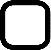  FTTCurb (= mit VDSL 1 oder VDSL 2 Technologie)	 VDSL1	 VDSL2 FTTBuilding (= VDSL 1 oder VDSL 2 Technologie) VDSL1	 VDSL2 FTTHome Kabel-TV/Coax (Docsis) DOCSIS 3.x	 DOCSIS 4.x HFC (HybridFibreCoax) sonstige leitungsgebundene Zugangstechnologien	 : ……………….……..	 : ……………….……..Funkbasierende Zugangstechnologien Wireless LAN/WIMAX/Richtfunk 3.5G (HSDPA, HSDPA+) LTE LTE-advanced sonstige funkbasierende Zugangstechnologien	 : ……………….……..	 : ……………….……..Alternative Zugangstechnologien Satellit Sonstige alternative Zugangstechnologien	 : ……………….……..	 : ……………….……..Allgemeine technische Grundkonzeption Allgemeine Beschreibung des technischen Lösungsansatzes, mit dem das vorgegebene Gebiete mit Breitband-Internet versorgt werden soll. (Schriftliche Darstellung des Projektes anhand von Skizzen und Diagrammen)Angaben zur Performance der angebotenen Access Technologie(n) sowie allgemeine technische BeschreibungAngaben bitte pro eingesetzter Technologie! Tragen Sie diese in der Tabellenüberschrift ein und kopieren Sie die Tabelle bei mehreren eingesetzten Technologien.Versorgungsgrad (IST-Situation/SOLL-Situation) Geben Sie in diesem Zusammenhang die Homes passed und Homes connected als Prozentanteil der Gesamtadressen des zu versorgenden Gebietes an. Mehrfach-nennungen sind möglich.Versorgungsgrad IST-SituationMachen Sie Angaben bezüglich der Ist-Situation der Breitbandversorgung des betroffenen Gebietes. Welche max. Bandbreite erreicht welchen Versorgungsgrad (% der Gesamtadressen) im betroffenen Gebiet (Mehrfachangaben möglich)?Versorgungsgrad SOLL-SituationBeschreiben Sie die SOLL-Situation nach dem geplanten Ausbau, leiten Sie aus der Ist-Situation die notwendigen Maßnahmen für eine Herstellung/Verbesserung der Breitbandversorgung ab. Beschreiben Sie auch die aus Ihrer Sicht erfolgskritischen Faktoren.Projektphasen und ZeitplanDie Festlegung von Projektphasen und eines Zeitplanes ist für die Umsetzungsplanung essentiell. Treffen Sie eine sinnvolle Einteilung und benennen Sie jede Phase eindeutig. Beschreiben Sie alle Projektphasen vom Projektstart bis zur Inbetriebnahme des betroffenen Gebietes und geben Sie die Umsetzungsdauer an.Projektkosten für BreitbandausbauBitte geben hier detailliert die Projektkosten für das Gebiet an. Zu beachten:Angebote sind bis spätestens 21. August 2015 – 12:00 Uhr bei der Gemeinde RETTENEGG, (8674 Rettenegg 166) einzubringen.Für die Bewertung werden die Kriterien zur Umsetzung und das wirtschaftlich günstigste Angebot herangezogen (Bestbieter Ermittlung). Grundsätzliche Förderungsvoraussetzungen (Highway 2020 – Schnelles Internet für Gemeinden; Punkt 1) sind Förderungsfähigkeit, rechtzeitiges Förderungsansuchen, Wirtschaftlichkeit, offener Netzzugang sowie das Bereitstellen der erforderlichen Geodaten. Die Beauftragung erfolgt an den Bestbieter als Beihilfe für Breitbandinfrastrukturen gem. Art. 52 AGVO (Verordnung (EU) Nr. 651/2014).Die Gesamtfinanzierung des Projektes muss sichergestellt sein. Die Gemeinde RETTENEGG behält sich das Recht vor, das Los nicht zu vergeben (z.B. mangels Wirtschaftlichkeit).Bei Fragen wenden Sie sich bitte an Herrn Siegfried Geßlbauer unter der Telefonnummer 03173/8020.AbkürzungBedeutungFTTHFibre to the HomeFTTCFibre to the CurbFTTBFibre to the BuildingVDSLVery High Speed Digital Subscriber LineADSLAsynchronous Digital Subscriber LineWLANWireless LANWIMAXWorldwide Interoperability for Microwave AccessHFCHybrid Fibre CoaxHSDPAHigh Speed Downlink Packet AccessLTELong Term EvolutionNGANext Generation AccessMitarbeiter/in 1Zu- und VornameProjektrolle/ZuständigkeitenMitarbeiter/in 2Zu- und VornameProjektrolle/ZuständigkeitenReferenzBeschreibung (kurze Beschreibung)Projekt 1Projekt 2Nr.Maßnahmenvorgesehen 1Erweiterung von bestehender Infrastruktur zu NGA-NetzwerkenHerstellung von Anbindungen für Unternehmen und Privathaushalte, mit denen ein Breitbandzugang von zumindest 30 MBit/s (vorzugsweise symmetrisch) ermöglicht wird.2Errichtung neuer NGA-InfrastrukturenErrichtung neuer NGA-Infrastrukturen (NGA-Netze) einschließlichBackhaul-Einrichtungen mit denen ein Breitbandzugang von zumindest 30 MBit/s (vorzugsweise symmetrisch) ermöglicht wird.FunklösungTechnische Grundkonzeption (kurze nachvollziehbare Erläuterung)Technologie 1): …Max. Down- bzw. Upload-Geschwindigkeit an der Kundenschnittstelle (asymmetrisch)DownUpMax. Down- bzw. Upload-Geschwindigkeit an der Kundenschnittstelle (asymmetrisch)Max. Down- bzw. Upload Geschwindigkeit an der Kundenschnittstelle (symmetrisch)Überbuchungsfaktor im zu versorgenden Netzwerk-SegmentPrivatkundeBusinessÜberbuchungsfaktor im zu versorgenden Netzwerk-SegmentGeben Sie die mittlere erzielbare Bandbreite unter Berücksichtigung des Überbuchungsfaktors an.PrivatkundeBusinessGeben Sie die mittlere erzielbare Bandbreite unter Berücksichtigung des Überbuchungsfaktors an.Maximale Latenzzeit und Round-Trip-Time (von Kundenschnittstelle zum Upstream-Provider)LatenzRTTMaximale Latenzzeit und Round-Trip-Time (von Kundenschnittstelle zum Upstream-Provider)optional Technologie 2): …Max. Down- bzw. Upload-Geschwindigkeit an der Kundenschnittstelle (asymmetrisch)DownUpMax. Down- bzw. Upload-Geschwindigkeit an der Kundenschnittstelle (asymmetrisch)Max. Down- bzw. Upload Geschwindigkeit an der Kundenschnittstelle (symmetrisch)Überbuchungsfaktor im zu versorgenden Netzwerk-SegmentPrivatkundeBusinessÜberbuchungsfaktor im zu versorgenden Netzwerk-SegmentGeben Sie die mittlere erzielbare Bandbreite unter Berücksichtigung des Überbuchungsfaktors an.PrivatkundeBusinessGeben Sie die mittlere erzielbare Bandbreite unter Berücksichtigung des Überbuchungsfaktors an.Maximale Latenzzeit und Round-Trip-Time (von Kundenschnittstelle zum Upstream-Provider)LatenzRTTMaximale Latenzzeit und Round-Trip-Time (von Kundenschnittstelle zum Upstream-Provider)Allgemeine technische Beschreibung (u.a. Anzahl der POPs; falls gegeben die unterschiedlichen Technologien je POP (Technologiemix))Leistungsfähigkeit (z.B. max. anschaltbare Kundenanzahl, Bandbreitenanbindung,…) – pro POP TechnologieLos Gebiet – Gemeinde xxx [IST-Situation]Los Gebiet – Gemeinde xxx [IST-Situation]Los Gebiet – Gemeinde xxx [IST-Situation]Los Gebiet – Gemeinde xxx [IST-Situation]Los Gebiet – Gemeinde xxx [IST-Situation]Je eingesetzter TechnologieMax. erreichbare Bandbreite an der KundenschnittstelleHomes passed (% Adressen)Homes connected 
(% Adressen)Haushalte1)Haushalte2)Haushalte3)Unternehmen1)Unternehmen2)Unternehmen3)Öffentliche Institutionen1)Öffentliche Institutionen2)Öffentliche Institutionen3)Los Gebiet – Gemeinde Xxx [SOLL-Situation]Los Gebiet – Gemeinde Xxx [SOLL-Situation]Los Gebiet – Gemeinde Xxx [SOLL-Situation]Los Gebiet – Gemeinde Xxx [SOLL-Situation]Los Gebiet – Gemeinde Xxx [SOLL-Situation]Je eingesetzter (inkl. neuer) TechnologieMax. erreichbare Bandbreite an der KundenschnittstelleHomes passed (% Adressen)Homes connected 
(% Adressen)Haushalte1)Haushalte2)Haushalte3)Unternehmen1)Unternehmen2)Unternehmen3)Öffentliche Institutionen1)Öffentliche Institutionen2)Öffentliche Institutionen3)ProjektphaseDauer bzw. DatumBeschreibung1) Planung und Einholung von Bewilligungen2) Umsetzung3) InbetriebnahmeKostenart/KostenpositionenBetragGesamtprojektkosten